SUNRISE SKIING IN TRENTINOSee the mountains in a different lightAdd an extra thrill to your winter holiday by skiing at dawn. In Trentino you can do it thanks to the Trentino Ski Sunrise programme.It’s a view of the mountains few skiers ever see – with the first light of day colouring the snowy peaks, and the slopes hushed and empty. And it’s on offer in Trentino until early April, thanks to the Trentino Ski Sunrise programme, starting next 26 December until 16 March 2019. In resorts across the region, skiers get exclusive early-morning access to key lifts, and ride to the top of some of our most famous and exciting runs. The first stop is always at a mountain hut, where they gorge themselves on a sweet and savoury breakfast of local delicacies and strong Italian coffee. Then, in the company of local ski instructors or alone, it’s time to attack the pistes, just as the first rays of sunshine are kissing the freshly-groomed snow. The combination of golden light, mountain scenery, and uncrowded slopes is intoxicating.Trentino Ski Sunrise tours used to be limited to Saturdays, but they’re now so popular you can try them midweek as well. There’s no need to feel left out if you can’t ski, by the way. Bring a pair of snowshoes or hiking boots and, after breakfast, you can enjoy a guided walk through the majestic, snowy silence of an early morning.Easy access to our winter resorts with the Fly Ski Shuttle and Flixbus Flyski Shuttle: From December to April, the Flyski Shuttle transfer service is available from Verona, Bergamo, Milan Linate, Milan Malpensa and Venice airports everySaturday and Sunday, with extra services over Christmas, New Year and Easter. Prices start from £35. For further information and bookings, visit flyskishuttle.com.There are buses running directly to Trentino’s resorts from several city centres, too – courtesy of low-cost carrier Flixbus. From December 7 there are bus connections leaving from Milan and Bergamo Orio al Serio airport to Pinzolo and Madonna di Campiglio in the Brenta Dolomites, to Folgarida and Malè in Val di Sole and to Cles in Val di Non. Service runs on Fridays, Saturdays and Sundays.See the Trentino Ski Sunrise full programme here: visittrentino.info/trentino-ski-sunriseAccess to Trentino: flyskishuttle.com  and flixbus.it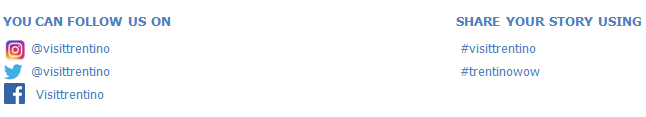 